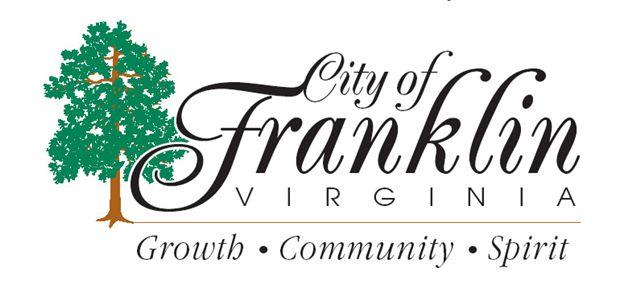 __________________Memorial Park will be closed on Saturday, July 31, 2021 due to maintenance.In addition, Meadow Lane will be closed to thru traffic.We apologize for any inconvenience this may cause.___________________